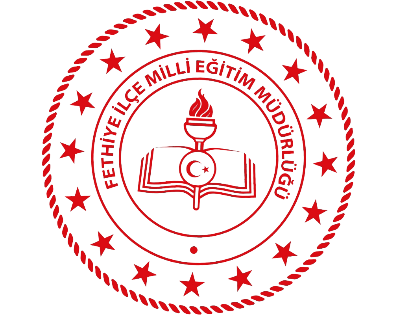 FETHİYE İLÇE MİLLİ EĞİTİM MÜDÜRLÜĞÜORTAÖĞRETİM OKULLARI ARASI “AKİF’İN SÖZÜ, CUMHURİYET’İN 100’Ü” KOMPOZİSYON YARIŞMASI ŞARTNAMESİ 2022-2023T.C.FETHİYE KAYMAKAMLIĞIİLÇE MİLLİ EĞİTİM MÜDÜRLÜĞÜ ORTAÖĞRETİM OKULLARI ARASI “AKİF’İN SÖZÜ, CUMHURİYET’İN 100’Ü” KOMPOZİSYON YARIŞMASI ŞARTNAMESİ AMAÇ: Öğrencilerimizin bütüncül gelişimini sağlamak için bilişsel becerilerin yanı sıra sosyal, duygusal becerilerinin desteklenmesi; büyük fikir ve dava adamı, İstiklâl Marşı Şairi Mehmet Âkif ERSOY'un şair kişiliği, birleştirici, bütünleştirici yönü ile vatan ve millet sevdalısı olma özelliği konusunda öğrencilerimizde farkındalığın oluşturulması amaçlanmaktadır.  YARIŞMANIN DAYANAĞI: -Milli Eğitim Bakanlığı Eğitim Kurumları Sosyal Etkinlikler Yönetmeliği.-İstiklal Marşının Kabul Edildiği Günü ve Mehmet Akif Ersoy’u Anma Günü Hakkında       Kanun-İstiklal Marşının Kabul Edildiği Günü ve Mehmet Akif Ersoy’u Anma Günü Hakkında YönetmelikYARIŞMANIN KAPSAMI:	Resmi ve Özel Ortaöğretim öğrencileriYARIŞMANIN KONUSU:“Akif’in Sözü, Cumhuriyet’in 100’ü” genel temalı kompozisyon yarışmasıAÇIKLAMALAR:Yarışmaya okulların 9,10,11,12. sınıflarındaki öğrenciler katılabilecektir. Genel temaya bağlı olarak, öğrenciler, Mehmet Akif ERSOY’a ait aşağıdaki sözlerden seçecekleri bir alt temaya göre metinlerini yazacaklardır:“Edepsizliğin başladığı yerde edebiyat biter.”“Tarih’i ‘tekerrür’ diye tarif ediyorlar, hiç ibret alınsa tekerrür mü ederdi.”“Aslını gizleyemez insan, giydiği kaftanlarla. Bilmez ama kendini kandırır, söylediği yalanlarla!”“Konuşmak bir mana ise susmak bin bir mana. Herkes konuşmasına konuşur lakin sükût yürekli olana”“İnsan, kendisiyle savaşırken hiçbir zaman galip olamaz.” Eserler bilgisayarda Word formatında A4 boyundaki kâğıda, Times New Roman yazı tipi ile 12 punto ve 1,5 satır aralıklı olarak yazılacaktır.Danışman öğretmen tarafından EK-1 Katılımcı Formu yarışmaya katılan her öğrenci için ayrı ayrı doldurulacaktır.Öğrenci velisine EK-2 Veli İzin ve Açık Rıza Taahhütnamesi imzalatılacaktır.Eserlerin ARKA YÜZÜNE sadece RUMUZ yazılacaktır.İlçe Milli Eğitim Müdürlüğüne elden teslim edilecek olan zarfın içerisine kompozisyon, EK-1 ve EK-2 konularak zarfın üzerine sadece RUMUZ yazılacaktır.Her kompozisyon yazısının bir başlığı olmalıdır ve Akif’in yukarıda belirtilen temalar arasından seçilen sözü başlığın altında bulunmalıdır.Bir öğrenci birden fazla kompozisyon ile yarışmaya katılamaz. Eserler, kompozisyon yazma kurallarına uygun olmalıdır.Yarışmaya katılan kompozisyon daha önce başka bir yarışmaya katılmamış ve ödül almamış olmalıdır.Her öğrenci, yarışmaya en fazla bir (1) eserle katılacaktır.Yarışmaya katılan eserler hakkında tereddüt edilen hususlarda İlçe Milli Eğitim Müdürlüğü’ne başvuru yapılacaktır. Müdürlüğümüzce yapılan değerlendirme sonuçları kesin olup, itiraz edilemeyecektirHer okul, Okul Eser İnceleme Komisyonunca birinci seçilen eseri 24 Şubat 2023 Cuma günü mesai bitimine kadar İlçe Milli Eğitim Müdürlüğümüz Özel Büro Birimi'ne elden teslim edecektir.  Zamanında teslim edilmeyen eserler dikkate alınmayacaktır.BAŞVURU:Okullarda birinci seçilen eser en geç 24 Şubat 2023 Cuma günü mesai bitimine kadar İlçe Millî Eğitim Müdürlüğüne elden teslim edilecektir. Ayrıca resmi yazı DYS üzerinden gönderilecektir.DEĞERLENDİRME:Değerlendirmeler, İlçe Eser İnceleme Komisyonu tarafından ekteki ölçeğe göre yapılacaktır.ÖDÜL TÖRENİ ve ÖDÜLLER:Ödül töreni 12 Mart 2023 Pazar günü yapılacaktır. Yarışmada ilk üçe giren öğrenciler plaket ve kitapla ödüllendirilecektir.TAKVİM:Yarışmanın takvimi aşağıdaki şekilde planlanmıştır.KOMPOZİSYON DEĞERLENDİRME ÖLÇEĞİAdı ve Soyadı : …………………………….EKLEREk-1 Katılımcı Başvuru Formu (Etiket)Bu form (etiket) doldurularak, İlçe Milli Eğitim Müdürlüğüne gönderilecek olan zarf içerisine konularak zarfın üzerine sadece RUMUZ yazılacak şekilde elden teslim edilecektir. 						Ek 2: Veli İzin ve Açık Rıza TaahhütnamesiYukarıda bilgileri bulunan ve velisi olduğum öğrencinin bu kılavuz kapsamında belirtilen etkinliğe/etkinliklere katılımına izin verdiğimi, katılım sağlanan eserin, adı geçen öğrenciye ait olduğunu, eserin daha önce düzenlenen hiçbir yarışmada derece, ödül vb. kazanmadığını ve herhangi bir yarışma kapsamında sergilenmediğini, Millî Eğitim Bakanlığı Özel Öğretim Kurumları Genel Müdürlüğünce her türlü yayın organında süresiz yayınlanabileceğini, yapacağı çalışmalarda kullanılabileceğini ve söz konusu yarışmaya ait şartname hükümlerini aynen kabul ettiğimi taahhüt ederim.6698 Sayılı Kişisel Verilerin Korunması Kanunu kapsamında tarafıma gerekli bilgilendirme yapılmıştır. Katılım sağladığımız etkinlik kapsamında, öğrencimin eserinin ve kişisel verilerinin kamuoyu ile paylaşımı ve tanıtımı amacıyla, Millî Eğitim Bakanlığının merkez ve taşra teşkilatı siteleri ile sosyal medya hesaplarında kullanılmasına onay veriyorum.    …/…/20………………………………………………………..……………………………………………………..(Öğrenci Velisinin Adı-Soyadı, imzası)  (Bu Ek, Veli Rızası ile Doldurulacaktır. İlçe Milli Eğitim Müdürlüğüne elden verilecek olan zarfın içerisine konulacaktır.)Okullara Duyurunun Yapılması25 Ocak 2023Okullarda Dereceye Giren Eserlerin İlçe Millî Eğitim Müdürlüğüne Teslim Edilmesi24 Şubat 2023Sonuçların Açıklanması 03 Mart 2023Ödül Töreni12 Mart 2023Değerlendirme ÖlçütleriHer kriter 10 puan, toplam 100 puan üzerinden değerlendirme yapılacaktır. PUANPUANPUANPUANDeğerlendirme ÖlçütleriHer kriter 10 puan, toplam 100 puan üzerinden değerlendirme yapılacaktır. Konuya uygun bir başlık koyabilmeEtkili bir başlangıç yapabilmeAna düşünceyi destekleyecek örnekler, cümleler kullanabilmeAnlaşılır bir anlatım düzeni oluşturabilmeAnlaşılır cümleler kurabilmeAnlatılmak isteneni ifade edebilecek doğru sözcükleri kullanabilmeParagraflar arası geçiş yapabilmeDil bilgisi kurallarını uygulamaNoktalama işaretlerini doğru kullanmaEtkili bir sonuç yazabilmeToplam PuanYarışmanın AdıRumuz Öğrenci Adı Soyadı Cinsiyeti󠇀 Kız  󠇀  󠇀  󠇀 Kız  󠇀  󠇀  󠇀 Erkek   󠇀  󠇀 Erkek   󠇀  Sınıfı  NumarasıNumarasıOkul AdıOkul MüdürüAdı SoyadıOkul Koordinatör Öğretmen Adı Soyadı Okul Adresiİlİlçeİletişim Telefon Numarası  Yarışma AdıRumuzÖğrenci Adı Soyadı Cinsiyeti󠇀 Kız  󠇀  󠇀 󠇀 Erkek󠇀 ErkekSınıfı NumarasıVeli Telefonu Okul Adıİlçeİl